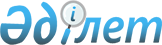 О внесении изменения в постановление Правительства Республики Казахстан от 7 октября 2004 года N 1037Постановление Правительства Республики Казахстан от 3 августа 2005 года N 808

      Правительство Республики Казахстан  ПОСТАНОВЛЯЕТ: 

      1. Внести в  постановление  Правительства Республики Казахстан от 7 октября 2004 года N 1037 "О заключении Соглашения между Правительством Республики Казахстан и Правительством Российской Федерации о подготовке специалистов с высшим образованием в Казахстанском филиале Московского государственного университета имени М.В. Ломоносова (город Астана)" следующее изменение: 

      в пункте 2 слово "Заключить" заменить словами "Уполномочить Министра образования и науки Республики Казахстан Айтимову Бырганым Сариевну заключить от имени Правительства Республики Казахстан". 

      2. Настоящее постановление вводится в действие со дня подписания.        Исполняющий обязанности 

      Премьер-Министра 

      Республики Казахстан 
					© 2012. РГП на ПХВ «Институт законодательства и правовой информации Республики Казахстан» Министерства юстиции Республики Казахстан
				